ПОЛОЖЕНИЕ о проведении XХХV традиционного Уфимского лыжного марафона на призы Администрации городского округа город Уфа Республики Башкортостан, посвященного 75 - годовщине Победы в Великой Отечественной войне 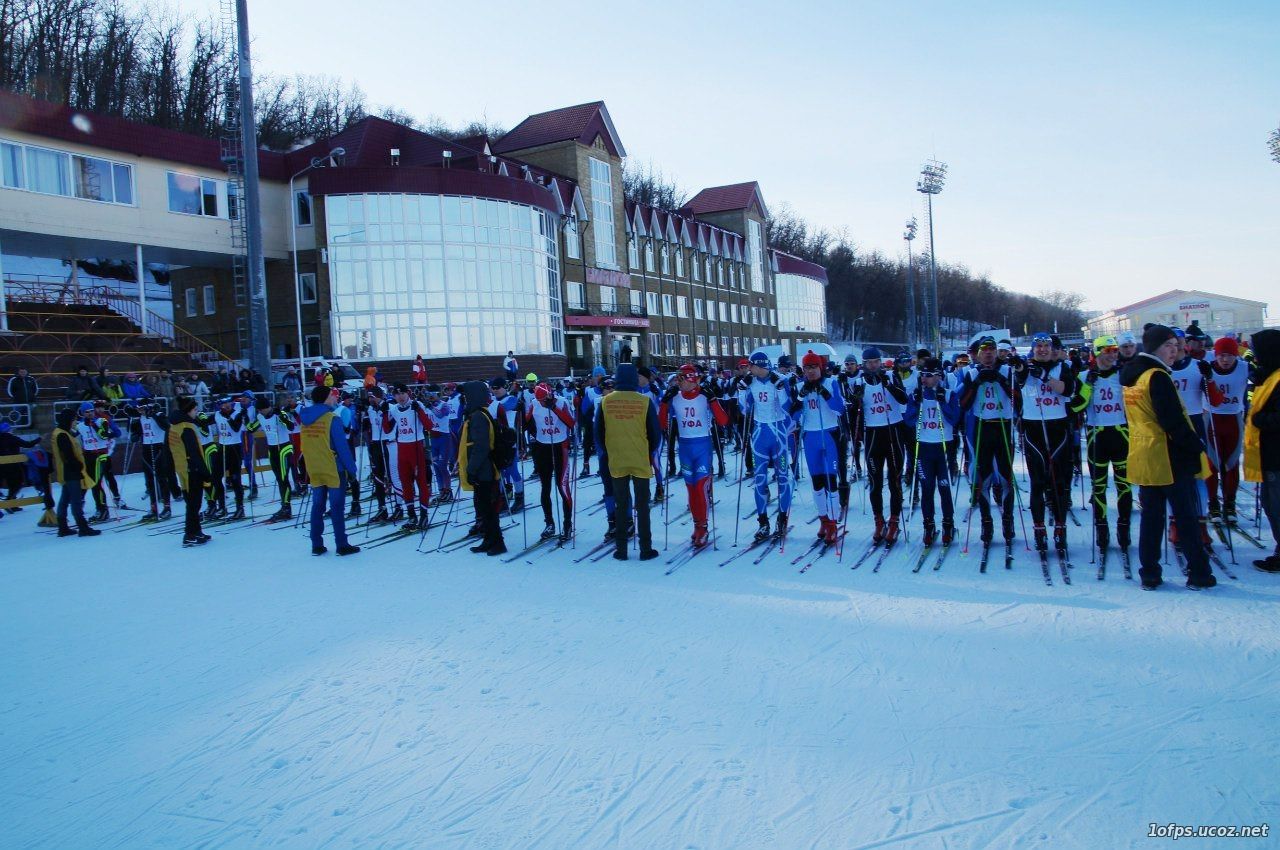                                                                              г. Уфа - 2020 Цели и задачиСоревнования проводятся с целью:- пропаганда здорового образа жизни;- повышения спортивного мастерства;- усиления пропаганды физической культуры и спорта;      - выявление сильнейших лыжников-марафонцев; - популяризации и развития лыжных гонок в регионе.II. Место и сроки проведенияМесто проведения – Республика Башкортостан, г. Уфа (СОК «Биатлон», остановка транспорта «Комарова»).Сроки проведения - 1 марта 2020 года.Открытие соревнований в 12-00 часов.III. Организаторы соревнованийОбщее руководство подготовкой и проведением XХХV традиционногоУфимского лыжного марафона на призы Администрации городского округагород Уфа Республики Башкортостан, посвященного 75 - годовщине Победы в Великой Отечественной войне (далее – Марафон) осуществляет Управление пофизической культуре и спорту Администрации ГО г. Уфа РБ.Непосредственное проведение соревнований возлагается на МАУ «Центр развития спорта» г. Уфа РБ, Федерацию лыжного спорта г.Уфы, а также ГСК, утвержденную УФКиС Администрации ГО г. Уфа РБ.Директор соревнований 	              Галиахметов Р.Р.Главный судья соревнований      Кравчук В.М.Главный секретарь 		   Крутько Ю.В.IV. Участники соревнований и условия допускаУчастие в Марафоне осуществляется при наличии:- оригинала медицинской справки о допуске к соревнованиям на заявленную дистанцию с печатью врача и медицинского учреждения (срок выдачи справки не ранее 09.10.2017 года), соответствующую требованиям Приказа Минздрава России от 01.03.2016 N 134н "О Порядке организации оказаниямедицинской помощи лицам, занимающимся физической культурой и спортом (в том числе при подготовке и проведении физкультурных мероприятий и спортивных мероприятий), включая порядок медицинского осмотра лиц, желающих пройти спортивную подготовку, заниматьсяфизической культурой и спортом в организациях и (или) выполнить нормативы испытаний (тестов) Всероссийского физкультурно-спортивного комплекса "Готов к труду и обороне" (Зарегистрировано в Минюсте России 21.06.2016 N 42578);- оригинала договора страхования жизни и здоровья от несчастных случаях при занятиях спортом;- общегражданского паспорта.V. Страхование участниковУчастие в Марафоне осуществляется только при наличии полиса (оригинала)  страхования жизни и здоровья от несчастных случаев, который представляется в комиссию по допуску участников.При отсутствии полиса (оригинала) страхования жизни и здоровья от несчастных случаев, организаторами мероприятия представляется возможность страхования участников Марафона при процедуре прохождения мандатной комиссии за счёт финансовых средств участников в соответствии с действующим законодательством Российской Федерации.VI. Заявки на участие и регистрация участниковК участию в Марафоне допускаются граждане Российской Федерации и иностранных государств.Заявки на участие в соревнованиях, заверенные врачом, подаются в мандатную комиссию, которая состоится 29 февраля 2020 года с 10-00 до 18-00 часов и 01 марта с 8-30 до 10-00 по адресу: ул. Комарово, 1, СОК «Биатлон», 2 этаж, каб. 201. Телефон для справок: 2791186. Регистрация участников и выдача стартовых пакетов будет осуществляться 29 февраля 2020 года с 10-00 до 18-00 часов и 01 марта с 8-30 до 10-00 2020 года, по адресу: ул. Комарово, 1, СОК «Биатлон», 2 этаж, каб. 201. Маркировка лыж и выдача чипа электронного хронометража будет проходить с 11-00 до 11-20 часов перед стартом (кроме массового забега).После прохождения регистрации и оплаты регистрационного взноса каждый участник получает стартовый пакет, куда входит стартовый номер, шапочка,  программа мероприятия, рекламные материалы.Стартовый пакет может получить представитель участника с письменной доверенностью и копией паспорта участника. При получении стартового пакета участник должен предоставить удостоверение личности, оригинал медицинской справки с датой оформления не ранее 6 месяцев до даты соревнований, печатью выдавшего учреждения, подписью врача и указанием на допуск к соревнованию на выбранную дистанцию, а также личную страховку жизни, здоровья и несчастного случая и заполнить заявление о персональной ответственности за свое здоровье.Именные (командные) заявки, заверенные руководителем спортивной организации и врачом, подаются в мандатную комиссию участником или официальным представителем со следующими документами:паспорт (оригинал);медицинский допуск к соревнованиям (оригинал);договор (оригинал) о страховании жизни и здоровья от несчастных случаях при занятиях спортом.В заявке на каждого участника Марафона должны быть указаны данные: фамилия, имя, дата рождения (число, месяц, год), количество полных лет, спортивный разряд, регион, субъект (город, команда), электронная почта, мобильный телефон, вид программы Соревнования, допуск, подпись и личная печать врача.Карточка участника заполняется лично при прохождении мандатной комиссии.   VII. Программа соревнований11.00 ч. – парад - открытие11.15 ч. – старт участникам массового забега - 2020 м 11.30 ч.- старт участникам соревнований по возрастным группам:1 группа - мужчины 20 – 39 лет (2000 – 1981 г.р.) – 50 км2 группа - мужчины 40 – 49 лет (1980 – 1971 г.р.) – 50 км3 группа - мужчины 50 лет и старше (1970 г.р. +) – 50 км11.33 ч.4 группа - женщины 18 – 39 лет (2002 – 1981 г.р.) – 30 км5 группа - юноши 18-19 лет (2002 – 2001 г.р.) – 30 км6 группа – мужчины 40 – 49 лет (1980 - 1971г.р.) – 30 км7 группа – мужчины 50-59 лет (1970 – 1961 г.р.) – 30 км11.36 ч.8 группа - юноши 15-17 лет (2005 – 2003 г.р.) – 20 км9 группа - девушки 15-17 лет (2005 – 2003 г.р.) – 20 км10 группа - мужчины 60 – 69 лет (1960 – 1951 г.р.) – 20 км11 группа - женщины 40-49лет (1980 – 1971 г.р.) – 20 км12 группа - женщины 50 лет и старше (1970 г.р. и старше) – 20 км13 группа – мужчины 70 и старше (1950 г.р. и старше) – 20 км Возраст всех спортсменов определяется на 31 декабря 2020 года. Пример расчета: участник 1980 года рождения: Возраст = 2020 - 1980 = 40 лет.В случае участия в одной из групп двух или менее спортсменов(ок) данная группа объединяется с группой младшей по возрасту. Стиль передвижения - свободный ход.Замена лыж – СТРОГО ЗАПРЕЩЕНА.VIII. Условия подведения итоговПобедители, призеры и остальные участники соревнования в своих возрастных группах определяются согласно занятых мест в соответствии с Правилами соревнований.Победители и призеры на дистанциях  и  в абсолютном зачете определяются в соответствии с Правилами соревнований.На остальных дистанциях победители и призеры определяются согласно возрастных групп в соответствии с Правилами соревнований.              			 IX. Финансирование и стартовый взносРасходы, связанные с проведением соревнований за счет МАУ «Центр развития спорта» ГО г. Уфа РБ.Расходы, связанные с награждением участников, несёт Управление по физической культуре и спорту Администрации городского округа город Уфа Республики Башкортостан. Дополнительные расходы, связанные с организацией и проведением соревнования, награждением победителей и призеров осуществляются за счет консолидированного фонда, финансовых средств других внебюджетных источников. Дополнительно могут устанавливаться призы спонсорами и другими организациями.Расходы, связанные с командированием и питанием участников, несут тренеры и представители команд или командирующие организации. Для покрытия дополнительных расходов на организацию, проведение соревнований и награждение предусмотрен стартовый взнос для участия.Размер стартового взноса:. – 1200 руб.. – 1000 руб.20 км. – 1000 руб.Участники до 19 лет включительно и 60 лет и старше оплачивают 50% стартового взноса.В случае болезни или отказа от участия в соревнованиях, стартовый взнос не возвращается.Участники, стартующие не под своим именем, дисквалифицируются.Участники соревнований, оплатившие регистрационный взнос обеспечиваются питанием на маршруте и финише марафона. Участники соревнований, оплатившие регистрационный взнос получают сувенирную продукцию (нагрудный номер, шапочку, медаль финишера). Участники, не прошедшие регистрацию, к старту не допускаются. Вход в стартовый коридор осуществляется строго через входные группы по 100 участников. Участники, проникшие в зону старта иным способом, не допускаются к участию. В входной группе осуществляется проверка наличия нагрудного номера, маркировка лыж.X. Награждение Участники Соревнований, занявшие 1-6 места в абсолютном зачете на дистанции 50 км – мужчины и 30 км – женщины, награждаются дипломами, медалями соответствующих степеней, денежными призами установленными организаторами соревнований.Участники Соревнований на остальных дистанциях, занявшие 1-3 места на награждаются дипломами, призами, медалями соответствующих степеней.Участники соревнований на дистанции 2020 м у мальчиков и девочек, занявшие 1-3 места в каждой группе, награждаются дипломами, медалями и сувенирной продукцией.Награждение проводится только в одной номинации.Каждый зарегистрированный участник на финише получает медаль финишера.Дополнительно могут устанавливаться призы спонсорами и другими организациями.На основании действующего налогового законодательства России победители и призеры обязаны предоставить в Секретариат соревнований копии следующих документов: паспорта, пенсионного страхового свидетельства, свидетельство о постановке на учет в налоговом органе. Выдача денежного приза будет производиться только при наличии всех вышеуказанных документов.          Данное положение является вызовом на соревнование.Управление по физической культуре и спорту Администрации г.Уфа РБОРГКОМИТЕТУТВЕРЖДАЮПредседатель  общественной организации «Федерация лыжного спорта г. Уфы» ____________________В.М. Кравчук            «_____» _____________ 2020 год                                           УТВЕРЖДАЮ И.О. начальника Управления 
по физической культуре и спорту городского округа город Уфа Республики Башкортостан __________________Е.В. Сорокин   «____» ____________2020 год 